HCS es el Estándar de Comunicación de Riesgos que es un estándar OSHA con la meta de asegurar que los empleadores y trabajadores conozcan sobre los riesgos químicos y cómo protegerse a sí mismos. VerdaderoFalsoEl Estándar de Comunicación de Riesgos impone la idea que los trabajadores tienen derecho a saber sobreque químicos hay en el lugar de trabajo.cuáles son los riesgos de los químicos en el lugar de trabajo.cómo protegerse a sí mismos de los riesgos de los químicos en el lugar de trabajo.todas las anteriores. El Estándar de Comunicación de Riesgos requiere que los fabricantes e importadores de químicos desarrollen una 				 para cada químico peligroso que producen o importan.poder notarialkit de primeros auxilioshoja de datos de seguridad (SDS, en inglés)cuenta de redes socialesEstándar OSHA 1910.1200(f)(6) establece que el empleador debe asegurar que cada contenedor de químicos peligrosos en el lugar de trabajo es de plástico transparente.etiquetado, señalado o marcado.hecho de aluminio.adecuado. Antes de usar químicos revise el olor.la nota de empaque.el clima.la etiqueta y SDS. HCS es el Estándar de Comunicación de Riesgos que es un estándar OSHA con la meta de asegurar que los empleadores y trabajadores conozcan sobre los riesgos químicos y cómo protegerse a sí mismos. 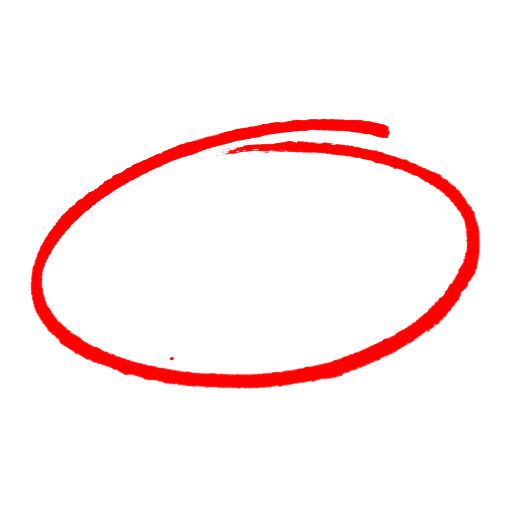 VerdaderoFalsoEl Estándar de Comunicación de Riesgos impone la idea que los trabajadores tienen derecho a saber sobreque químicos hay en el lugar de trabajo.cuáles son los riesgos de los químicos en el lugar de trabajo.cómo protegerse a sí mismos de los riesgos de los químicos en el lugar de trabajo.todas las anteriores. El Estándar de Comunicación de Riesgos requiere que los fabricantes e importadores de químicos desarrollen una 				 para cada químico peligroso que producen o importan.poder notarialkit de primeros auxilioshoja de datos de seguridad (SDS, en inglés)cuenta de redes socialesEstándar OSHA 1910.1200(f)(6) establece que el empleador debe asegurar que cada contenedor de químicos peligrosos en el lugar de trabajo es de plástico transparente.etiquetado, señalado o marcado.hecho de aluminio.adecuado. Antes de usar químicos revise el olor.la nota de empaque.el clima.la etiqueta y SDS.SAFETY MEETING QUIZPRUEBA DE REUNIÓN DE SEGURIDADSAFETY MEETING QUIZPRUEBA DE REUNIÓN DE SEGURIDAD